TÍTULO DO ARTIGO (Century Gothic, 14, negrito, centralizado)Autor 1 ORCID: https://orcid.org/0000-0000-0000-0000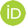 Autor 2 ORCID: https://orcid.org/0000-0000-0000-0000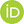 Autor 3 ORCID: https://orcid.org/0000-0000-0000-0000(Obs. 1: Os dados dos autores no artigo somente devem ser preenchidos na versão para publicação)(Obs. 2: todos os autores devem possuir e informar o Registro ORCID na submissão nos metadados, pois este é exigido pelos indexadores desta Revista).RESUMO (Century Gothic, tamanho 11, negrito, justificado)O resumo do artigo deve ser escrito em fonte Century Gothic, tamanho 9, justificado, espaçamento simples, máximo de 250 palavras e sem recuo de parágrafo. Resumo. Resumo. Resumo. Resumo. Resumo. Resumo. Resumo. Resumo. Resumo. Resumo. Resumo. Resumo. Resumo. Resumo. Resumo. Resumo. Resumo. Resumo. Resumo. Resumo. Resumo. Resumo. Resumo. Resumo. Resumo. Resumo. Resumo. Resumo. Resumo. Resumo. Resumo. Resumo. Resumo. Resumo. Resumo. Resumo. Resumo. Resumo. Resumo. Resumo. Resumo. Resumo. Resumo. Resumo. Resumo. Resumo. Resumo. Resumo. Resumo. Resumo. Resumo. Resumo. Resumo. Resumo. Resumo. Resumo. Resumo. Resumo. Resumo. Resumo. Resumo. Resumo. Resumo. Resumo. Resumo. Resumo. Resumo. Resumo. Resumo. Resumo. Resumo. Resumo. Palavras-chave: Palavra 1; Palavra 2; Palavra 3.TITLE IN ENGLISHABSTRACT (Century Gothic, size 11, bold, justified)The abstract of the article must be written in Century Gothic font, size 9, justified, simple spacing, maximum of 250 words and without indentation. Abstract. Abstract. Abstract. Abstract. Abstract. Abstract. Abstract. Abstract. Abstract. Abstract. Abstract. Abstract. Abstract. Abstract. Abstract. Abstract. Abstract. Abstract. Abstract. Abstract. Abstract. Abstract. Abstract. Abstract. Abstract. Abstract. Abstract. Abstract. Abstract. Abstract. Abstract. Abstract. Abstract. Abstract. Abstract. Abstract. Abstract. Abstract. Abstract. Abstract. Abstract. Abstract. Abstract. Abstract. Abstract. Abstract. Abstract. Abstract. Abstract. Abstract. Abstract. Abstract. Abstract. Abstract. Abstract. Abstract. Abstract. Abstract. Abstract. Abstract. Abstract. Abstract. Abstract. Abstract. Abstract. Abstract. Abstract. Abstract. Abstract. Abstract. Abstract. Abstract.Keywords: Keyword 1; Keyword 2; Keyword 3.TÍTULO EN ESPAÑOLRESUMEN (Century Gothic, tamaño 11, negrito, justificado)El resumen del artículo debe estar escrito en letra Century Gothic, tamaño 9, justificado, espaciado simple, máximo de 250 palabras y sin sangría. Resumen. Resumen. Resumen. Resumen. Resumen. Resumen. Resumen. Resumen. Resumen. Resumen. Resumen. Resumen. Resumen. Resumen. Resumen. Resumen. Resumen. Resumen. Resumen. Resumen. Resumen. Resumen. Resumen. Resumen. Resumen. Resumen. Resumen. Resumen. Resumen. Resumen. Resumen. Resumen. Resumen. Resumen. Resumen. Resumen. Resumen. Resumen. Resumen. Resumen. Resumen. Resumen. Resumen. Resumen. Resumen. Resumen. Resumen. Resumen. Resumen. Resumen. Resumen. Resumen. Resumen. Resumen. Resumen. Resumen. Resumen. Resumen. Resumen. Resumen. Resumen. Resumen. Resumen. Resumen. Resumen. Resumen. Resumen. Resumen. Resumen. Resumen. Resumen. Resumen. Resumen. Resumen. Palabras clave: Palabra 1; Palabra 2; Palabra 3.SEÇÕES PRIMÁRIAS (Century Gothic, tamanho 12, negrito, justificado)O texto do artigo na seção deve ser escrito em fonte Century Gothic, tamanho 10, justificado, espaçamento 1,5, recuo na primeira linha dos parágrafos 1,25, folha A4, com margens superior e inferior 2,5 e direita e esquerda 3,0, sem espaços antes ou depois dos parágrafos.INTRODUÇÃOO texto de Introdução tem a função de apresentar o tema da pesquisa, o problema que será discutido, a justificativa e o(s) objetivo(s) do estudo. Todos os autores devem possuir o registro ORCID (link para registro: https://orcid.org/register). O ORCID é uma exigência dos indexadores desta Revista. Sobre o ORCID (Open Researcher and Contributor ID): trata-se de uma organização sem fins lucrativos, dedicada a criar e a manter um sistema, no qual todos que participam de pesquisas, com ou sem bolsas de estudo e de inovações, sejam identificados de forma única. O sistema fornece um número de identificação para cada pesquisador, evitando ambiguidades ou similaridades, e ainda, está integrado com outras bases de dados e indexadores. Em caso de dúvidas entre em contato pelo e-mail. É obrigatório inserir todas as informações sobre os autores nos METADADOS DA SUBIMISSÃO, no site da revista, quando o artigo seja submetido, disponibilizando os links do ORCID e do Lattes e as demais informações. Para o destaque de palavras/frases no texto utilizar, apenas, o recurso itálico, ou seja, não utilizar negrito e/ou sublinhado ou outro destaque. Acrescentar espaço de uma linha em branco ao final de cada seção.As notas de rodapé devem ter a seguinte formatação: fonte Century Gothic, tamanho 8, espaçamento simples entre linhas e justificado. Sugerimos que as notas de rodapé devem ser evitadas sempre que possível. No entanto, se não houver outra possibilidade, devem ser enumeradas por algarismos arábicos.Seções secundárias (Century Gothic, tamanho 12, negrito, justificado)O texto do artigo na seção é com fonte Century Gothic, tamanho 10, justificado, espaçamento 1,5, recuo na primeira linha dos parágrafos 1,25, folha A4, margens superior e inferior 2,5 e direita e esquerda 3,0, sem espaços antes ou depois dos parágrafos.As citações no corpo do artigoNas citações indiretas, no corpo do texto, os nomes dos autores devem ser referendados usando maiúsculas e minúsculas. Caso esteja entre parênteses devem ser grafados em letra maiúscula. Por exemplo: Gonçalves (2020) ou (GONÇALVES, 2020).Citações diretas com mais de três linhas devem ser feitas seguindo as normas da ABNT, com recuo de 4 cm a partir da margem esquerda, espaçamento simples, sem aspas, fonte Times New Roman, tamanho 9. Seguem alguns exemplos de citações diretas.De acordo com Lins (2012),[...] [quem] produz uma enunciação é o autor. O autor fala sempre na direção de um leitor, que é constituído (produzido, instaurado, instalado, introduzido) pelo o autor. Quem produz significado para um resíduo de enunciação é o leitor. O leitor sempre fala na direção de um autor, que é constituído (produzido, instaurado, instalado, introduzido) pelo o leitor [...] (LINS, 2012, p. 14, grifos no original).Ou ainda, se tratando de citação direta com mais de três linhas podemos encontrar a seguinte forma de apresentação da referência.Quem produz uma enunciação é o autor. O autor fala sempre na direção de um leitor, que é constituído (produzido, instaurado, instalado, introduzido) pelo o autor. Quem produz significado para um resíduo de enunciação é o leitor. O leitor sempre fala na direção de um autor, que é constituído (produzido, instaurado, instalado, introduzido) pelo o leitor [...] (LINS, 2012, p. 14, grifos do autor).Importante observar que o número da página da citação deve vir junto com o ano, antes ou após o texto citado. As citações diretas com, no máximo, três linhas: devem ser inseridas no corpo do texto, contidas entre aspas duplas (“  ”). Exemplo: “Na primeira dessas facetas, levamos em conta as crenças, e, na segunda, os processos metacognitivos do professor de matemáticas” (GODINO et al., 2017, p. 133). Ou ainda, de acordo com Godino e colaboradores (2007, p. 133) “Na primeira dessas facetas, levamos em conta as crenças, e, na segunda, os processos metacognitivos do professor de matemáticas”. Para a expressão latina et al usar, no corpo do texto, “e colaboradores”.Seções terciárias (Century Gothic, tamanho 12, justificado)O Texto do artigo na seção é com fonte Century Gothic, tamanho 10, justificado, espaçamento 1,5, recuo na primeira linha dos parágrafos 1,25, folha A4, margens superior e inferior 2,5 e direita e esquerda 3,0, sem espaços antes ou depois dos parágrafos.A citação de citação (apud)Sugerimos evitar a citação de citação (apud) e utilizar, sempre que possível, a citação da obra original (ou tradução). Todas as citações diretas ou indiretas devem ser incorporadas ao texto e constar nas referências.REFERÊNCIAL TEÓRICOOs referencias teóricos servem de fundamentação para o estudo e são usados na análise dos resultados apresentados posteriormente. Deve ser dada preferência para publicações recentes: periódicos especializados e conceituados, livros, dissertações, teses ou, ainda, trabalhos apresentados em eventos da área.As citações serão dispostas de acordo com as normas técnicas ABNT/NBR 10523 da Associação Brasileira de Normas Técnicas.METODOLOGIAÉ interessante apresentar, sempre que possível (de acordo com as bases teóricas-metodológicas-epistemológicas) uma fundamentação teórica sobre os pressupostos metodológicas da pesquisa realizada: abordagem, tipo, sujeito, lócus, instrumentos, procedimentos e técnicas utilizados, contexto, ambiente, entre outros elementos necessários.Diálogos, entrevistas, conversas, exemplos de exercícios e outros instrumentos provenientes dos dados coletados devem seguir a formatação: fonte Century Gothic, tamanho 9, itálico, espaçamento entre linhas simples e com recuo de 1,25. Colocar o nome ou pseudônimo em negrito. Se for o caso de os autores esclarecerem algum assunto no diálogo, usar [texto para esclarecer].Professor1 ou Professor (A): como foi o caminho para resolver o problema?Aluno1 ou Aluno (A): Eu multipliquei estes números [sinalando com o dedo no caderno], depois somei ao valor inicial. As figuras e quadros devem ficar o mais próximo possível de sua chamada no corpo do texto. O título das figuras deve ser suficientemente claro em relação à imagem, de modo que não seja necessário consultar o corpo do texto. Apenas o número do objeto e a palavra designativa deverão utilizar negrito. Os títulos devem seguir a instrução: letra Century Gothic, tamanho 9, espaçamento 1,5. As fontes devem seguir a instrução: letra Century Gothic, tamanho 9, espaçamento simples. Sempre mencionar a fonte.Figura 1 – Título da figura 1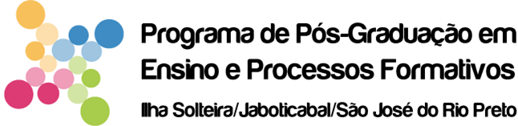 Fonte: Nome da fonte ou sobrenome do autor (ano, p. xx)Utilize uma boa resolução de imagem, de modo que seja legível para os leitores em 100% de zoom, sempre respeitando as margens do documento. Os quadros apresentam informações descritivas, redigidas na forma de texto. Todo o conteúdo dentro do quadro deve seguir a instrução: letra Century Gothic, tamanho 10, espaçamento simples. Os títulos devem seguir a instrução: letra Century Gothic, tamanho 9, espaçamento 1,5. As fontes devem seguir a instrução: letra Century Gothic, tamanho 9, espaçamento simples. Sempre mencionar a fonte.Quadro 3 – Justificativas do Aluno (a) na soma dos resultados de dois dadosFonte: Gonçalves (ano, p. xx); Elaboração baseada em Gonçalves (ano, p. xx)As tabelas são formas gráficas nas quais os dados numéricos se destacam como informação central. A identificação das tabelas deverá vir na parte superior, precedida da palavra Tabela (em negrito), seguida de seu número de ordem de ocorrência no texto, em algarismos arábicos (em negrito); em seguida, inserir o respectivo título (sem negrito). Os títulos devem seguir a instrução: letra Century Gothic, tamanho 9, espaçamento 1,5. As fontes devem seguir a instrução: letra Century Gothic, tamanho 9, espaçamento simples. Sempre mencionar a fonte.Tabela 1 – Distribuição das alturas dos 140 alunos da escola XFonte: elaborada pelo(s) autor(es)Tabela 1 – Pesquisa qualitativa por quantitativa análise percentilFonte: elaborada pelo(s) autor(es)Quadros, tabelas e equações devem estar em um formato possível de ser editados. Não serão aceitas imagens. A utilização de expressões como “a Tabela acima” ou a “Figura abaixo” não devem ser utilizadas porque no processo de editoração a localização das mesmas pode ser alterada.As tabelas devem ser apresentadas segundo a Fundação Instituto Brasileiro de Geografia e Estatística, Normas de Apresentação Tabular, 1993. Toda a tabela deve conter um título indicando a natureza e abrangências geográfica e temporal dos dados numéricos, sem abreviações, por extenso, de forma clara e concisa. Deve ter um número (algarismo arábico, crescente) sempre que o documento apresentar duas ou mais tabelas. A moldura não deve ter traços verticais que a delimitem à esquerda e à direita. Deve conter dados numéricos inscritos nas suas células, para informar a quantificação de um fato específico observado. Recomenda-se que seja elaborada de forma a ser apresentada em uma única página e que apresente uniformidade gráfica (fonte, corpo, uso de maiúsculas e minúsculas).ANÁLISES E RESULTADOSDesenvolver a partir do referencial teórico-metodológico, considerando as exigências científicas para garantir a originalidade, cientificidade, rigor, precisão.CONSIDERAÇÕESSalientar as conclusões e/ou posições do autor frente aos frutos do estudo, geralmente confeccionada por meio da exploração dos objetivos alcançados e da discussão do problema discutido.AGRADECIMENTOS	Devem obedecer às mesmas normas usadas no corpo do texto: Century Gothic, tamanho 10, espaçamento entre linhas 1,5. Por exemplo, no caso de agradecimentos para a CAPES, segundo a Portaria nº 206, de 4 de setembro de 2018. Para trabalhos publicados em português: O presente trabalho foi realizado com apoio da Coordenação de Aperfeiçoamento de Pessoal de Nível Superior - Brasil (CAPES) - Código de Financiamento 001.For works published in English: This study was financed in part by the Coordenação de Aperfeiçoamento de Pessoal de Nível Superior - Brasil (CAPES) - Finance Code 001.REFERÊNCIASIndicar, sempre que possível, o link de acesso válido para a publicação.As referências completas devem ser apresentadas de acordo com as normas técnicas NB-66 (NBR 6023) da ABNT e somente das citações feitas no corpo do texto, não de outras obras consultadas; devem aparecer em ordem alfabética e não numeradas ou com marcadores de texto. Utilizar fonte Century Gothic, tamanho 10, justificado, espaçamento simples e um espaço em branco entre cada referência. Sempre que possível é obrigatório inserir os links para acessar as referências disponibilizadas na internet para que os avaliadores e leitores possam consultar imediatamente após (ou durante) a leitura do artigo, principalmente quando se refere a artigo online (em periódicos ou anais de eventos), livro e/ou capítulo de livro em e-book, teses e dissertações. Para a melhor compreensão e visualização, a seguir são transcritos exemplos de referências de diversos tipos de materiais. Exemplos:Livros com 1 autor:WAINER, S. Minha razão de viver: memórias de um repórter. 11. ed. Rio de Janeiro: Record, 1988.Livros com 2 autores:FRANÇA, J. L.; VASCONCELLOS, A. C. Manual para normalização de publicações técnico-científicas. 7. ed. Belo Horizonte: Ed. UFMG, 2004.Livros com 3 autores:CUTLIP, S. M.; CENTER, A. H.; BROOM, G. M. Effective Public Relations. 6. ed. Englewood Cliffs: Prentice-Hall, 1985.Livros com 5 autores ou mais:FRANÇA, J. L. et al. Manual para normalização de publicações técnico- científicas. Belo Horizonte: Editora da UFMG, 1990.Capítulo de livro (E-book):BARBOSA, J. C. Abordagens teóricas e metodológicas na Educação Matemática: aproximações e distanciamentos. In: OLIVEIRA, A. M. P.; ORTIGÃO, M. I. R. (org.). Abordagens teóricas e metodológicas nas pesquisas em Educação Matemática. Brasília: SBEM, 2018. p. X-X. Capítulo de livro (E-book):BARBOSA, J. C. Abordagens teóricas e metodológicas na Educação Matemática: aproximações e distanciamentos. In: OLIVEIRA, A. M. P.; ORTIGÃO, M. I. R. (org.). Abordagens teóricas e metodológicas nas pesquisas em Educação Matemática. Brasília: SBEM, 2018. p. X-X. Disponível em: http://www.sbembrasil.org.br/files/ebook_.pdf. Acesso em 20 jan 2020. Dissertações, teses, trabalhos de conclusão de curso:LONGHI, A. J. A ação educativa na perspectiva da teoria do agir comunicativo de Jürgen Habermas: uma abordagem reflexiva. 2005. 173f. Tese (Doutorado em Educação) - Universidade Estadual de Campinas, Campinas, 2005.Trabalhos de eventos:SCUCUGLIA, R. R. S.; RODRIGUES, A. F. B. A Produção de Performances Matemáticas Digitais nos Anos Iniciais do Ensino. VI Seminário Internacional de Pesquisa em Educação Matemática. In: Anais.... V. 1. Brasília: SBEM, 2015. p. 1-13.  Artigos de revistas/periódicos:BRANCO, V. Desafios para a implantação da Educação Integral: análise das experiências desenvolvidas na região sul do Brasil. Educar em Revista, Curitiba, n. 45, p. 111-123, jul/set 2012.CAVALIERE, Ana Maria Villela. Educação Integral: uma nova identidade para a escola brasileira? Educ. Soc., Campinas, v. 23, n. 81, p. 247-270, dez 2002. Disponível em http://www.cedes.unicamp.br. Acesso em 15 maio 2017.Leis, decretos, portarias, etc.:BRASIL. Lei n. 9394/1996. Lei de Diretrizes e Bases da Educação Nacional. Estabelece as diretrizes e bases da educação nacional. Brasília: 1996. Disponível em https://www.planalto.gov.br/ccivil_03/Leis/L9394.htm. Acesso em 25 maio 2019.  BRASIL. Ministério da Educação. Resolução CNE/CP n. 1, de 18/02/2002. Institui Diretrizes Curriculares Nacionais para a Formação de Professores da Educação Básica, em nível superior, curso de licenciatura, de graduação plena. Brasília: 2002a. Disponível em http://portal.mec.gov.br/cne/arquivos/pdf/rcp01_02.pdf. Acesso em 25 maio 2019.  BRASIL. Ministério da Educação. Parecer CNE/CES n. 1.302, de 06 de novembro de 2001. Define as Diretrizes Curriculares Nacionais para os Cursos de Matemática, Bacharelado e Licenciatura. Brasília: 2002b. Disponível em: http://portal.mec.gov.br/cne/arquivos/pdf/CES13022.pdf. Acesso em 25 maio 2019.  BRASIL. Ministério da Educação. Resolução CNE/CP n. 2, de 19 de fevereiro de 2002. Institui a duração e a carga horária dos cursos de licenciatura, de graduação plena, de formação de professores da Educação Básica em nível superior. Brasília: 2002c. Disponível em: http://portal.mec.gov.br/cne/arquivos/pdf/CP022002.pdf. Acesso em 25 maio 2019.  OBS.: Todos os endereços de páginas na Internet (URLs) incluídos no texto devem obedecer à Lei de Direitos Autorais.As TarefasRespostas do Aluno (A)Um número par?PossívelUm número ímpar?PossívelO número 1?Há alguma possibilidadeAlturas (cm)Número de alunos[145, 150]2[150, 155]8[155, 160]25[160, 165]40[165, 170]27[170, 175]21[175, 180]10[180, 185]7Total140ItemQuantidadePercentualTeoria social2x%Método3x%Questão5x%Raciocínio12x%Método de amostragem3x%Força0x%Total25x%